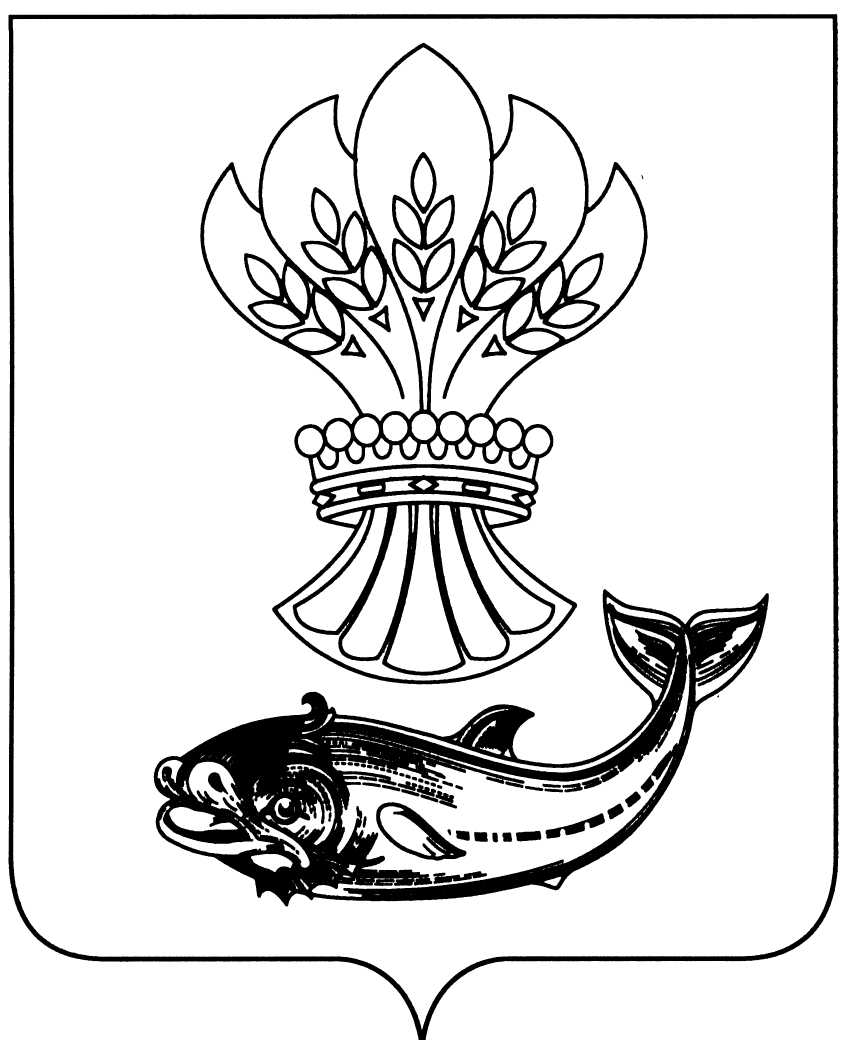 АДМИНИСТРАЦИЯ ПАНИНСКОГО МУНИЦИПАЛЬНОГО РАЙОНАВОРОНЕЖСКОЙ ОБЛАСТИП О С Т А Н О В Л Е Н И Еот 27.03.2020 № 106 р.п. ПаниноВо исполнение решений по итогам заседания президиума Координационного совета при Правительстве Российской Федерации                  по борьбе с распространением новой коронавирусной инфекции                    на территории Российской Федерации от 25.03.2020, оперативного штаба                по предупреждению завоза и распространения новой коронавирусной инфекции на территории Российской Федерации, в соответствии                        с Федеральным законом от 21.12.1994 № 68-ФЗ «О защите населения                    и территорий от чрезвычайных ситуаций природного и техногенного характера», федеральным законом от 30.03.1999 № 52-ФЗ «О санитарно-эпидемиологическом благополучии населения», указом губернатора Воронежской области от 20.03.2020 № 113-у «О введении в Воронежской области режима повышенной готовности для органов управления и сил Воронежской территориальной подсистемы единой государственной системы предупреждения и ликвидации чрезвычайных ситуаций», указом губернатора Воронежской области от 26.03.2020 № 125-у                                    «О дополнительных мерах по снижению риска распространения новой коронавирусной инфекции, вызванной 2019-nCoV», администрация Панинского муниципального района Воронежской области                               п о с т а н о в л я е т:1. Временно приостановить с 28 марта 2020 года на территории Панинского муниципального района Воронежской области:- оказание услуг в сфере физической культуры и спорта, в том числе деятельность фитнес-центров, специализированных организаций, осуществляющих (проводящих) тренировки, соревнования и иные мероприятия спортивного характера;- деятельность ночных клубов (дискотек) и иных аналогичных объектов, кинотеатров (кинозалов), детских игровых комнат и детских развлекательных центров, иных развлекательных  и досуговых заведений;- проведение развлекательных, зрелищных, культурных, физкультурных, спортивных, выставочных, просветительских, рекламных и иных подобных мероприятий с очным присутствием граждан, деятельность аттракционов в парках культуры и отдыха.2. Приостановить в период с 28 марта по 5 апреля 2020 года на территории Панинского муниципального района Воронежской области деятельность торгово-развлекательных и торговых центров, за исключением мест розничной торговли продовольственными товарами и (или) непродовольственными товарами первой необходимости.3. Ввести временный запрет на курение кальянов в ресторанах, барах, кафе и иных общественных местах.4. Настоящее постановление вступает в силу со дня его официального опубликования.5. Опубликовать настоящее постановление в официальном периодическом печатном издании Панинского муниципального района Воронежской области «Панинский муниципальный вестник» и разместить на официальном сайте администрации в информационно-телекоммуникационной сети «Интернет».6. Контроль за исполнением настоящего постановления оставляю за собой.Глава Панинского муниципального района                                                Н.В. ЩегловО дополнительных мерах по снижению риска распространения новой коронавирусной инфекции, вызванной 2019-nCoV 